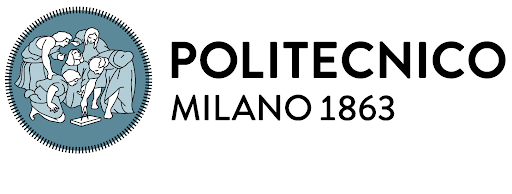 CivilMenteConvegno, organizzato dal corso di studi di Ingegneria Civile e dedicato ai docenti e agli studenti del penultimo e ultimo anno delle scuole superiori, finalizzato anche alla scelta universitaria, si terrà il giorno 9 aprile dalle 16,00 alle 18,00 in modalità a distanza. Riportiamo nuovamente in allegato, per vostra comodità, il file Excel che dovrà essere compilato dagli interessati per l’iscrizione e restituito inviandolo all’indirizzo mail chiara.smerzini@polimi.it.  In allegato il file Excel da compilare. 